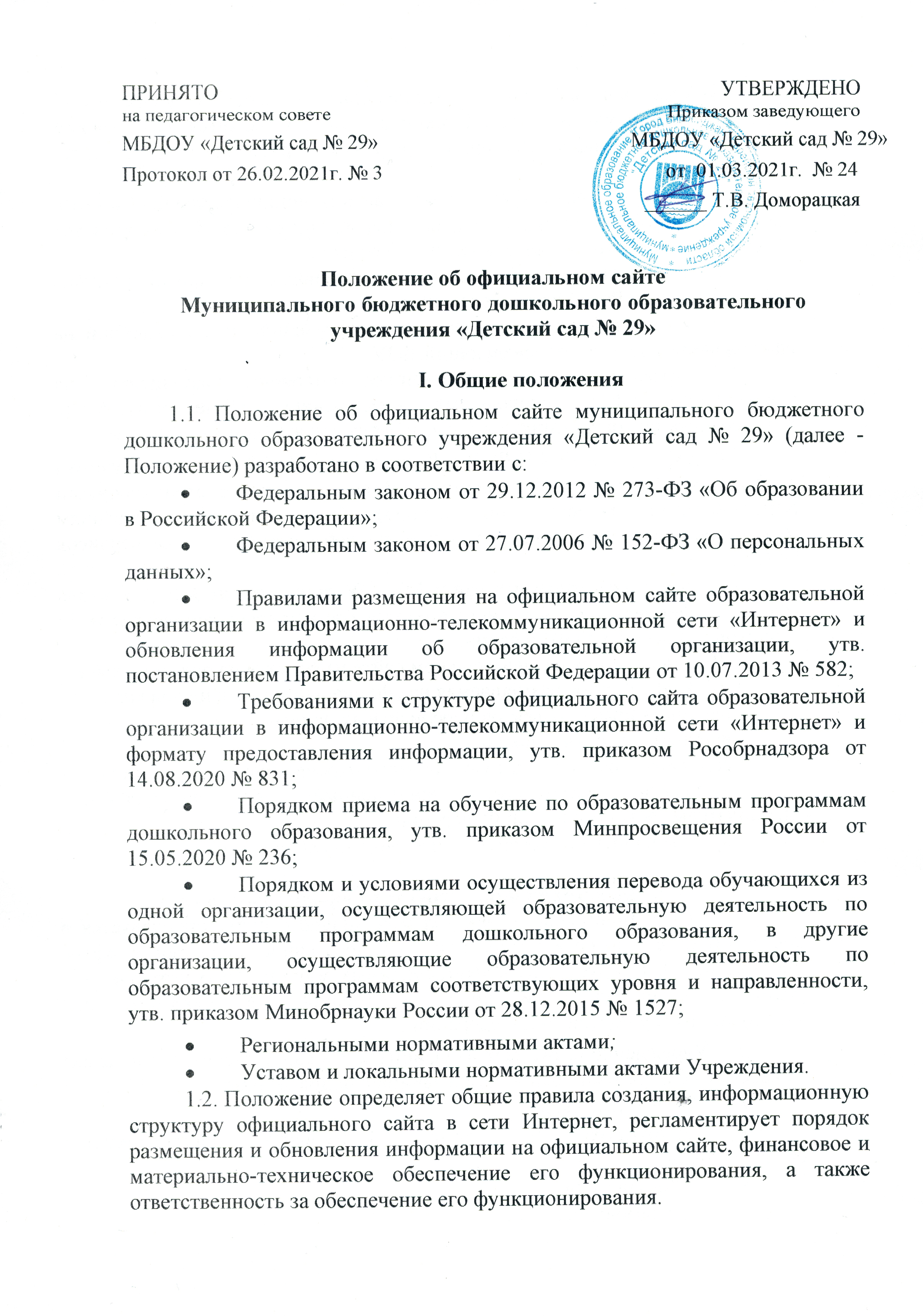 1.3. Официальный сайт муниципального бюджетного дошкольного образовательного учреждения «Детский сад № 29» является электронным общедоступным информационным ресурсом, размещенным в сети «Интернет».1.4. Целью создания официального сайта муниципального бюджетного дошкольного образовательного учреждения «Детский сад № 29» является обеспечение открытости деятельности Учреждения;1.5. Официальный сайт содержит материалы не противоречащие законодательству Российской Федерации.1.6. Ответственность за содержание информации, представленной на официальном сайте, несет заведующий ДОУ.1.7. Права на все информационные материалы, размещенные на официальном сайте, принадлежат Учреждению, кроме материалов, размещенных по соглашению с авторами работ с указанием их авторства. 1.8. Официальный МБДОУ «Детский сад № 29» создан с учетом особых потребностей слабовидящих (инвалидов и лиц с ограниченными возможностями здоровья по зрению) (соответствует требованиям международного стандарта доступности веб-контента и вебсервисов (WCAG)).1.9. Домен официального сайта МБДОУ принадлежит МБДОУ и для создания официального сайта используются базы данных, находящиеся на территории Российской Федерации.1.10. Информация на официальном сайте излагается на русском языке 1.12. Информация, размещаемая на официальном сайте не должна:- нарушать права субъектов персональных данных;- нарушать авторское право;- содержать государственную или иную охраняемую законом тайну;-содержать материалы, запрещенные к опубликованию законодательством Российской Федерации;- противоречить профессиональной педагогической этике.2. Информационная структура официального сайта. 2.1. Информационная структура официального сайта определяется в соответствии с задачами реализации государственной политики в сфере образования, формируется из информационных материалов обязательных к размещению на сайте и иной информации, не противоречащей законодательству Российской Федерации.2.2. Учреждение размещает на официальном сайте специальный раздел «Сведения об образовательной организации» с подразделами: «Основные сведения»;«Структура и органы управления образовательной организацией»;«Документы»;«Образование»;«Руководство. Педагогический (научно-педагогический) состав»;«Материально-техническое обеспечение и оснащенность образовательного процесса»;«Платные образовательные услуги»;«Финансово-хозяйственная деятельность»;«Вакантные места для приема (перевода) обучающихся»;«Доступная среда»; «Международное сотрудничество»;«Образовательные стандарты» (создается в специальном разделе при использовании федеральных государственных образовательных стандартов);«Стипендии и меры поддержки обучающихся» На официальном сайте может быть размещен также раздел «Информационная безопасность» в соответствии с рекомендациями, содержащимися в письме Минобрнауки России от 14.05.2018 г. N 08-1184.2.3. Главная страница подраздела «Основные сведения» содержит информацию: о полном и сокращенном (при наличии) наименовании Учрежденияо дате создания Учреждения;об учредителе (учредителях) Учреждения;о месте нахождения Учреждения»;о режиме и графике работы Учреждения»;о контактных телефонах Учреждения;2.4. Главная страница подраздела «Структура и органы управления образовательной организацией» содержит информацию:о структуре и об органах управления с указанием наименований структурных подразделений (органов управления);о фамилиях, именах, отчествах (при наличии) и должностях руководителей структурных подразделений;2.5. На главной странице подраздела «Документы» должны быть размещены следующие документы в виде копий и электронных документов (в части документов, самостоятельно разрабатываемых и утверждаемых Учреждением):устав МБДОУ «Детский сад № 29»;правила внутреннего распорядка воспитанников; правила внутреннего трудового распорядка;коллективный договор (при наличии);отчет о результатах самообследования;предписания органов, осуществляющих государственный контроль (надзор) в сфере образования, отчеты об исполнении таких предписаний (до подтверждения органом, осуществляющим государственный контроль (надзор) в сфере образования, исполнения предписания или признания его недействительным в установленном законом порядке) (при наличии);локальные нормативные акты по основным вопросам организации и осуществления образовательной деятельности, в том числе регламентирующие:правила приема воспитанников;режим занятий воспитанников; порядок и основания перевода, отчисления и восстановления воспитанников;порядок оформления возникновения, приостановления и прекращения отношений между Учреждением и родителями воспитанников. 2.6. Подраздел «Образование» содержит информацию: а) о реализуемых образовательных программах, в том числе о реализуемых адаптированных образовательных программах, с указанием в отношении каждой образовательной программы:форм обучения;нормативного срока обучения;срока действия государственной аккредитации образовательной программы (при наличии государственной аккредитации), общественной, профессионально-общественной аккредитации образовательной программы (при наличии общественной, профессионально-общественной аккредитации);языка(х), на котором(ых) осуществляется образование (обучение);учебных предметов, курсов, дисциплин (модулей), предусмотренных соответствующей образовательной программой;об использовании при реализации образовательной программы электронного обучения и дистанционных образовательных технологий;б) об описании образовательной программы с приложением образовательной программы в форме электронного документа или в виде активных ссылок, непосредственный переход по которым позволяет получить доступ к страницам официального сайта, содержащим соответствующую информацию, в том числе:  об учебном плане с приложением его в виде электронного документа;об аннотации к рабочим программам дисциплин (по каждому учебному предмету) с приложением рабочих программ в виде электронного документа;о календарном учебном графике с приложением его в виде электронного документа;о методических и иных документах, разработанных Учреждением для обеспечения образовательного процесса, в виде электронного документа;в) о численности воспитанников, в том числе: об общей численности воспитанников;о численности воспитанников за счет бюджетных ассигнований федерального бюджета (в том числе с выделением численности обучающихся, являющихся иностранными гражданами);о численности воспитанников за счет бюджетных ассигнований бюджетов субъектов Российской Федерации (в том числе с выделением численности обучающихся, являющихся иностранными гражданами);о численности воспитанников за счет бюджетных ассигнований местных бюджетов (в том числе с выделением численности воспитанников, являющихся иностранными гражданами);о численности воспитанников по договорам об образовании, заключаемых при приеме за счет средств физического и (или) юридического лица (в том числе с выделением численности воспитанников, являющихся иностранными гражданами).дополнительно указывается наименование образовательной программы;г) о лицензии на осуществление образовательной деятельности (выписке из реестра лицензий на осуществление образовательной деятельности). 2.7. Главная страница подраздела «Образовательные стандарты» содержит информацию о применяемых федеральных государственных образовательных стандартах с приложением их копий или размещением гиперссылки на действующие редакции соответствующих документов.2.8. Главная страница подраздела «Руководство. Педагогический (научно-педагогический) состав» должна содержать следующую информацию:а) о руководителе ДОУ, в том числе:фамилия, имя, отчество (при наличии);наименование должности;контактные телефоны;адрес электронной почты;б) о заместителях руководителя ДОУ (при наличии), в том числе:фамилия, имя, отчество (при наличии);наименование должности;контактные телефоны;адрес электронной почты;в) о персональном составе педагогических работников каждой реализуемой образовательной программы в форме электронного документа или в виде активных ссылок, непосредственный переход по которым позволяет получить доступ к страницам официального сайта, содержащим соответствующую информацию, в том числе:фамилия, имя, отчество (при наличии);занимаемая должность (должности);уровень образования;квалификация;наименование направления подготовки и (или) специальности;ученая степень (при наличии);ученое звание (при наличии);повышение квалификации и (или) профессиональная переподготовка (при наличии);общий стаж работы;стаж работы по специальности;преподаваемые учебные предметы.2.9. Главная страница подраздела «Материально-техническое обеспечение и оснащенность образовательного процесса» содержит информацию о материально-техническом обеспечении образовательной деятельности, в том числе сведения:об оборудованных учебных кабинетах (группах);о библиотеке;об объектах спорта;о средствах обучения и воспитания;об условиях питания воспитанников;об условиях охраны здоровья воспитанников;о доступе к информационным системам и информационно-телекоммуникационным сетям;об электронных образовательных ресурсах, к которым обеспечивается доступ воспитанников, в том числе:о собственных электронных образовательных и информационных ресурсах (при наличии);о сторонних электронных образовательных и информационных ресурсах (при наличии).2.10. Главная страница подраздела «Стипендии и меры поддержки обучающихся» содержит информацию:о наличии и условиях предоставления воспитанникам стипендий;о мерах социальной поддержки;о наличии интерната;о количестве жилых помещений в интернате для иногородних воспитанников.2.11. Главная страница подраздела «Платные образовательные услуги» содержит  информацию о порядке оказания платных образовательных услуг в виде электронных документов если они проводятся в детском саду.об установлении размера платы, взимаемой с родителей (законных представителей) за присмотр и уход за детьми.2.12. Главная страница подраздела «Финансово-хозяйственная деятельность» содержит:а) информацию об объеме образовательной деятельности, финансовое обеспечение которой осуществляется:за счет бюджетных ассигнований федерального бюджета;за счет бюджетов субъектов Российской Федерации;за счет местных бюджетов;по договорам об оказании платных образовательных услуг;б) информацию о поступлении финансовых и материальных средств по итогам финансового года;в) информацию о расходовании финансовых и материальных средств по итогам финансового года;г) копию плана финансово-хозяйственной деятельности ДОУ, утвержденного в установленном законодательством Российской Федерации порядке, или бюджетной сметы ДОУ».  2.13. Главная страница подраздела «Вакантные места для приема (перевода) обучающихся» должна содержать информацию: о количестве вакантных мест для приема (перевода) воспитанников по каждой реализуемой образовательной программе, по имеющимся в ДОУ бюджетным или иным ассигнованиям, в том числе:количество вакантных мест для приема (перевода) за счет бюджетных ассигнований федерального бюджета;количество вакантных мест для приема (перевода) за счет бюджетных ассигнований бюджетов субъекта Российской Федерации;количество вакантных мест для приема (перевода) за счет бюджетных ассигнований местных бюджетов;количество вакантных мест для приема (перевода) за счет средств физических и (или) юридических лиц.2.14. Главная страница подраздела «Доступная среда» содержит информацию о специальных условиях для обучения инвалидов и лиц с ограниченными возможностями здоровья, в том числе:о специально оборудованных учебных кабинетах (группах);о библиотеке(ах), приспособленных для использования инвалидами и лицами с ограниченными возможностями здоровья;об объектах спорта, приспособленных для использования инвалидами и лицами с ограниченными возможностями здоровья;о средствах обучения и воспитания, приспособленных для использования инвалидами и лицами с ограниченными возможностями здоровья;об обеспечении беспрепятственного доступа в здания ДОУ;о специальных условиях питания;о специальных условиях охраны здоровья;о доступе к информационным системам и информационно-телекоммуникационным сетям, приспособленным для использования инвалидами и лицами с ограниченными возможностями здоровья;об электронных образовательных ресурсах, к которым обеспечивается доступ инвалидов и лиц с ограниченными возможностями здоровья;о наличии специальных технических средств обучения коллективного и индивидуального пользования.2.15. Главная страница подраздела «Международное сотрудничество» содержит информацию:о заключенных и планируемых к заключению договорах с иностранными и (или) международными организациями по вопросам образования и науки (при наличии);о международной аккредитации образовательных программ (при наличии).2.16. Также на официальном сайте может быть размещена информация в соответствии с письмом Минобрнауки России от 18.07.2013 № 08-950 «О направлении рекомендаций»:о наличии и составе органов общественно-государственного управления ДОУ (ссылка на сайт (страницу) в сети «Интернет», телефон секретаря);о сроках и повестке заседаний педагогического совета, совета трудового коллектива других коллегиальных органов ДОУ, а также информация о решениях, принятых по итогам проведения указанных мероприятий;об организации дополнительной образовательной деятельности воспитанников (работа кружков, секций, экскурсии и т.д.) и отчеты по итогам проведения таких мероприятий;исчерпывающий перечень услуг, оказываемых ДОУ гражданам бесплатно в рамках реализации дошкольных образовательных программ в соответствии с федеральными государственными образовательными стандартами;сведения о возможности, порядке и условиях внесения физическими и (или) юридическими лицами добровольных пожертвований и целевых взносов, механизмах принятия решения о необходимости привлечения указанных средств на нужды ДОУ, а также осуществления контроля за их расходованием;о сроках, местах и условиях проведения дошкольных, муниципальных, региональных, межрегиональных конкурсных мероприятий для детей, а также информация о результатах участия воспитанников ДОУ в данных мероприятиях;о проведении в ДОУ праздничных мероприятий;телефоны, адреса (в том числе в сети «Интернет») регионального представителя Уполномоченного по правам детей, региональной Общественной палаты, региональной и муниципальной службы социальной защиты, службы психологической поддержки детей и их родителей и т.д.2.17. Допускается размещение в специальном разделе иной информации, которая размещается, опубликовывается по решению ДОУ и (или) размещение, опубликование которой является обязательным в соответствии с законодательством Российской Федерации. Размещение иной общественно-значимой для всех участников образовательных отношений, деловых партнеров и других заинтересованных лиц информации возможно только в соответствии с уставной деятельностью ДОУ.2.18. Все, размещаемые на официальном сайте файлы, должны соответствовать следующим требованиям:обеспечение возможности поиска и копирования фрагментов текста средствами веб-обозревателя («гипертекстовый формат»);обеспечение возможности их сохранения на технических средствах пользователей и допускающем после сохранения возможность поиска и копирования произвольного фрагмента текста средствами соответствующей программы для просмотра («документ в электронной форме»).2.19. Документы, самостоятельно разрабатываемые и утверждаемые ДОУ, могут дополнительно размещаться в графическом формате в виде графических образов их оригиналов («графический формат»).2.20. Форматы размещенной на официальном сайте информации должны:обеспечивать свободный доступ пользователей к информации, размещенной на официальном сайте, на основе общедоступного программного обеспечения. Пользование информацией, размещенной на официальном сайте, не может быть обусловлено требованием использования пользователями информацией определенных веб-обозревателей или установки на технические средства пользователей информацией программного обеспечения, специально созданного для доступа к информации, размещенной на официальном сайте;обеспечивать пользователю информацией возможность навигации, поиска и использования текстовой информации, размещенной на официальном сайте, при выключенной функции отображения графических элементов страниц в веб-обозревателе.2.21. Все файлы, ссылки на которые размещены на страницах соответствующего раздела, должны удовлетворять следующим условиям:максимальный размер размещаемого файла не должен превышать 15 Мб. Если размер файла превышает максимальное значение, то он должен быть разделен на несколько частей (файлов), размер которых не должен превышать максимальное значение размера файла;сканирование документа (если производилось сканирование бумажного документа) должно быть выполнено с разрешением не менее 100 dpi;отсканированный текст (если производилось сканирование бумажного документа) в электронной копии документа должен быть читаемым;электронные документы, подписанные электронной подписью, должны соответствовать условиям статьи 6 Федерального закона от 6 апреля 2011 г. № 63-ФЗ «Об электронной подписи» для их признания равнозначными документам на бумажном носителе, подписанным собственноручной подписью.2.22. Информация представляется на официальном сайте в текстовом и (или) табличном формате, обеспечивающем ее автоматическую обработку (машиночитаемый формат) в целях повторного использования без предварительного изменения человеком.2.23. Все страницы официального сайта должны содержать специальную html-разметку, позволяющую однозначно идентифицировать информацию, подлежащую обязательному размещению на официальном сайте. Данные, размеченные указанной html-разметкой, должны быть доступны для просмотра посетителями официального сайта на соответствующих страницах специального раздела.2.24. Пользователю официального сайта предоставляется наглядная информация о структуре официального сайта, включающая в себя ссылку на официальные сайты Министерства науки и высшего образования Российской Федерации и Министерства просвещения Российской Федерации в сети «Интернет».III. Порядок размещения и обновления информации на официальном сайте. Ответственность за размещение и обновление информации.3.1. ДОУ обеспечивает координацию работ по информационному наполнению официального сайта.3.2. Содержание официального сайта ДОУ формируется на основе информации, предоставляемой участниками образовательных отношений. 3.3. ДОУ обновляет сведения, представленные на официальном сайте, не позднее 10 рабочих дней после их изменений.3.4. При размещении информации на официальном сайте и ее обновлении обеспечивается соблюдение требований законодательства Российской Федерации о персональных данных.3.5. Подготовка и размещение информационных материалов официального сайта ДОУ регламентируется приказом руководителя.3.6. Список лиц, ответственных за подготовку, обновление и размещение материалов на официальном сайте ДОУ, утверждается приказом руководителя.3.7. Ответственные лица осуществляют:  контроль функционирования официального сайта ДОУ;своевременное и достоверное предоставление информации для размещения и обновления на официальном сайте;своевременное размещение и обновление информации на официальном сайте;согласование с руководителем размещаемой информации;представление отчетов руководителю ДОУ, о функционировании официального сайта, поступивших обращениях на официальный сайт. 3.8. Лица, ответственные за создание и функционирование официального сайта, привлекаются к дисциплинарной и иной предусмотренной действующим законодательством Российской Федерации ответственности в порядке, установленном действующим законодательством.IV. Финансовое, материально-техническое обеспечение функционирования официального сайта.4.1. Работы по обеспечению создания и функционирования официального сайта производятся за счёт различных источников финансовых средств, не противоречащих законодательству Российской Федерации. 4.2. Оплата работы по обеспечению функционирования официального сайта лиц из числа работников производится согласно Положению об оплате труда.4.3. Оплата работы по обеспечению функционирования сайта иных лиц производится на основании Договора, заключенного в письменной форме.4.4. Технологические и программные средства, которые используются для функционирования официального сайта, должны обеспечивать:доступ к размещенной на официальном сайте информации без использования программного обеспечения, установка которого на технические средства пользователя информации требует заключения лицензионного или иного соглашения с правообладателем программного обеспечения, предусматривающего взимание с пользователя информации платы;защиту информации от уничтожения, модификации и блокирования доступа к ней, а также иных неправомерных действий в отношении нее;возможность копирования информации на резервный носитель, обеспечивающий ее восстановление;защиту от копирования авторских материалов.V. Заключительные положения5.1. Настоящее Положение вступает в силу с момента его утверждения руководителем.5.2. Изменения и дополнения, вносимые в Положение, вступают в силу в том же порядке, если иное не предусмотрено приказом, вносящим соответствующие изменения или дополнения.5.3. В целях ознакомления участников образовательных отношений с настоящим Положением, оно размещается на официальном ДОУ в сети «Интернет».